Tippkarte                         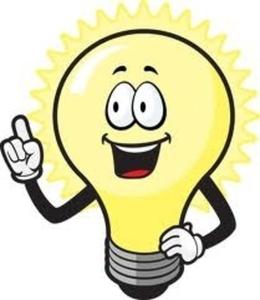 Hilfsfragen: Wähle eine Figur aus.Erstelle eine Variable zu der Figur.Erstelle nun weitere Figuren.Programmiere so, dass die Variablen so lange versteckt sind, bis man auf „Zeige Ergebnis“ drückt.Programmiere so, dass die Variablen wieder genullt werden können.